Наименование маршрутаТоропец – город трёх кремлейТип маршрутаКомбинированныйЦелевая аудитория маршрутаОбучающиеся 10 - 18 летОписание возможностей интеграции в образовательные программы общего и/или дополнительного образованияобразовательные программы основного общего образования (предметные области по ФГОС – история) в рамках внеурочной деятельности дополнительные общеобразовательные программы (туристско-краеведческая направленность) программы воспитания /воспитательной работы.Описание маршрутаТверь (1 день)
- Обзорная автобусная экскурсия по городу Твери.
Тверь - город воинской славы, древняя столица Тверского княжества.Торопец- Обзорная автобусная экскурсия по городу Торопец.Образование Торопецкого княжества следует отнести к началу 1167 года. Торопецкие храмы отличаются своеобразием и оригинальностью архитектуры, особым живописным оформлением внешнего облика. Александр Невский и Торопецкая земля.(2 день)- Торопецкий краеведческий музей- Обзорная экскурсия трёх городищ.Торопец - это город трёх кремлей. От всех трёх остались городища.Самое, пожалуй, колоритное — Высокое Малое городище, с которого открывается прекрасный вид на озеро Соломено. Девятьсот с лишним лет назад здесь стоял один из торопецких кремлей.Второе, Старое Большое городище, по некоторым версиям — это остатки города Кривитеск или Кривич — полумифической древней столицы кривичей, союза восточно-славянских племён, который в VIII—X веках сложился в верховьях Западной Двины, Днепра и Волги.Третье, более молодое городище — Красный вал или Красный остров. Это действительно круглый остров между двух рукавов Торопы. В начале XVI века, после того, как Торопец был отвоёван у Литвы (в 1362 году город всё-таки вошёл в состав Великого княжества Литовского), здесь построили деревянный кремль. К сожалению, до наших дней не дошло ни одно его строение.Сезонность маршрутакруглогодичностьПродолжительность маршрута2 дняПротяжённость маршрута315 км.Цель маршрутасоздание условий для воспитания гармоничной личности с активной гражданской позицией.Задачи маршрута- Формирование гражданской идентичности - Углубление знаний по предмету «история», «краеведение», «окружающий мир».- Формирование патриотического мировоззрения - Формирование нравственной культуры.Фото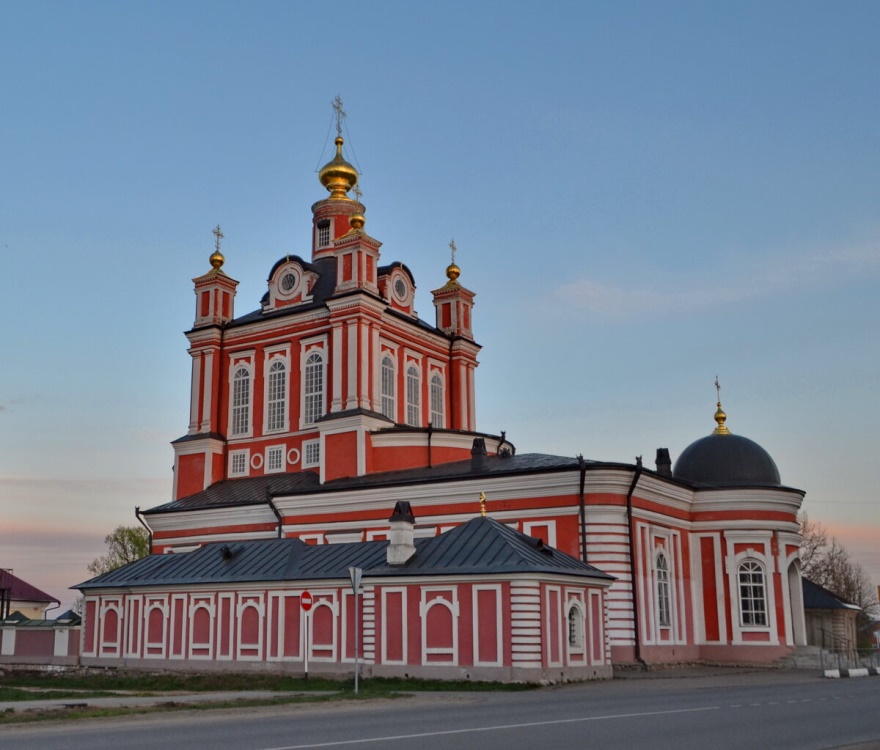 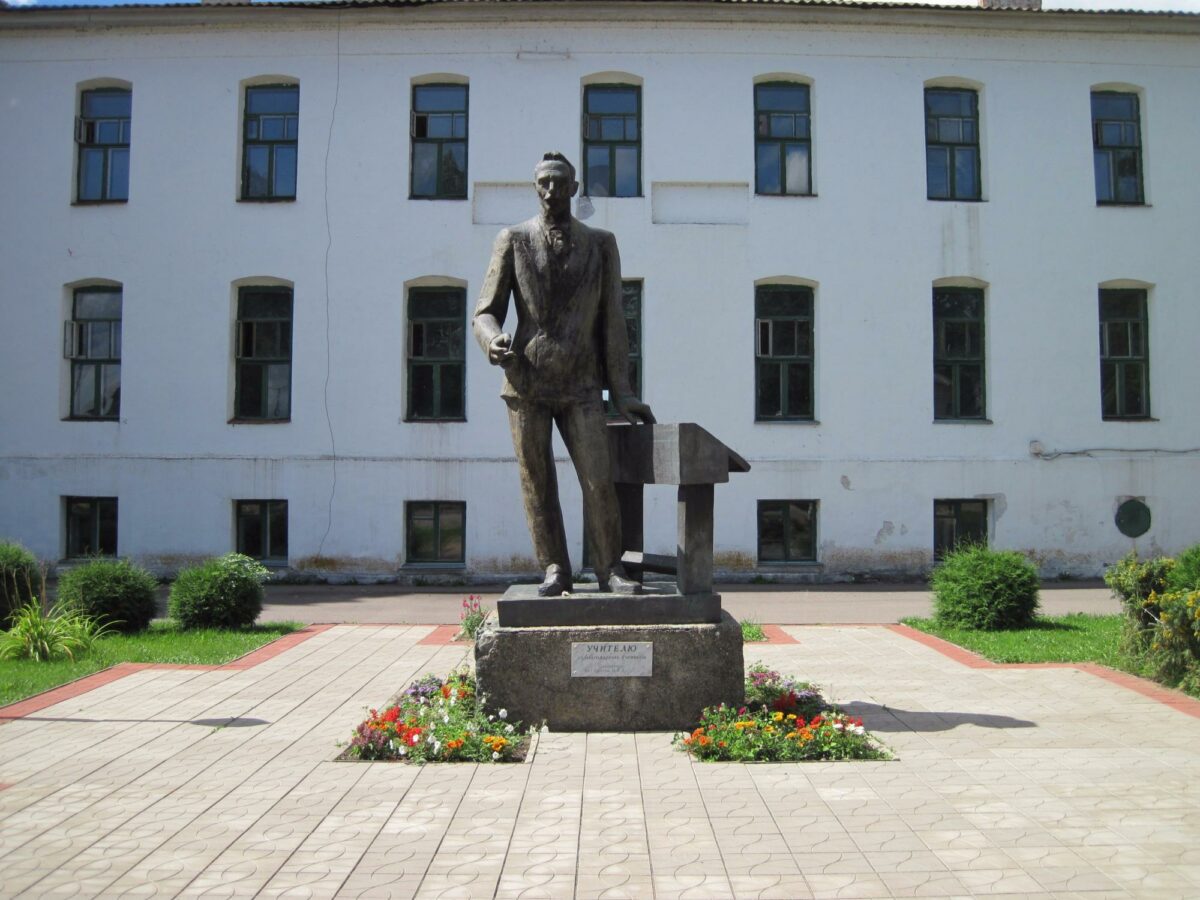 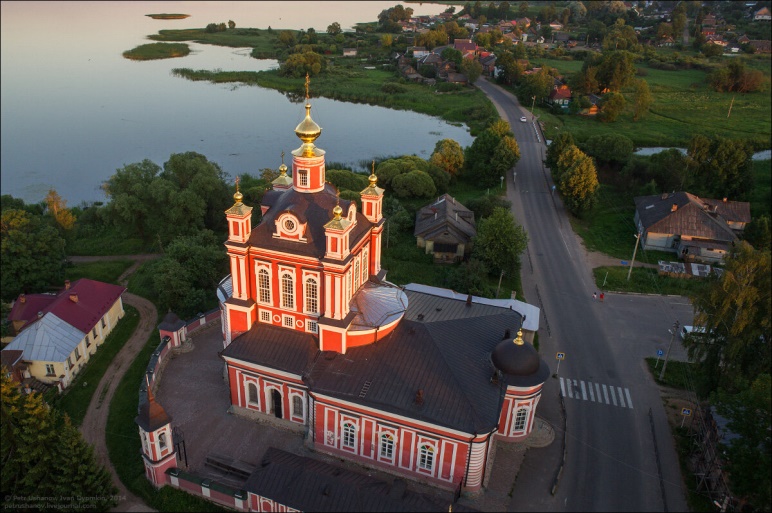 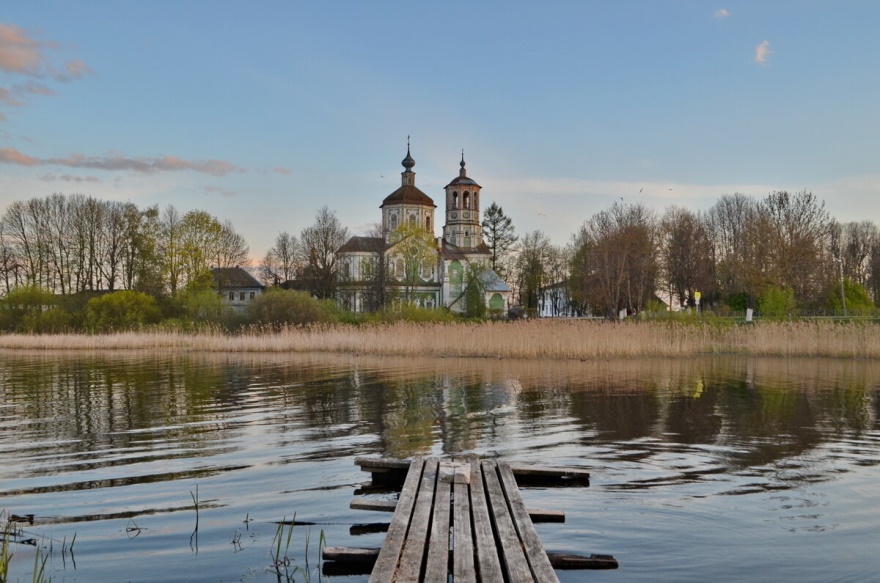 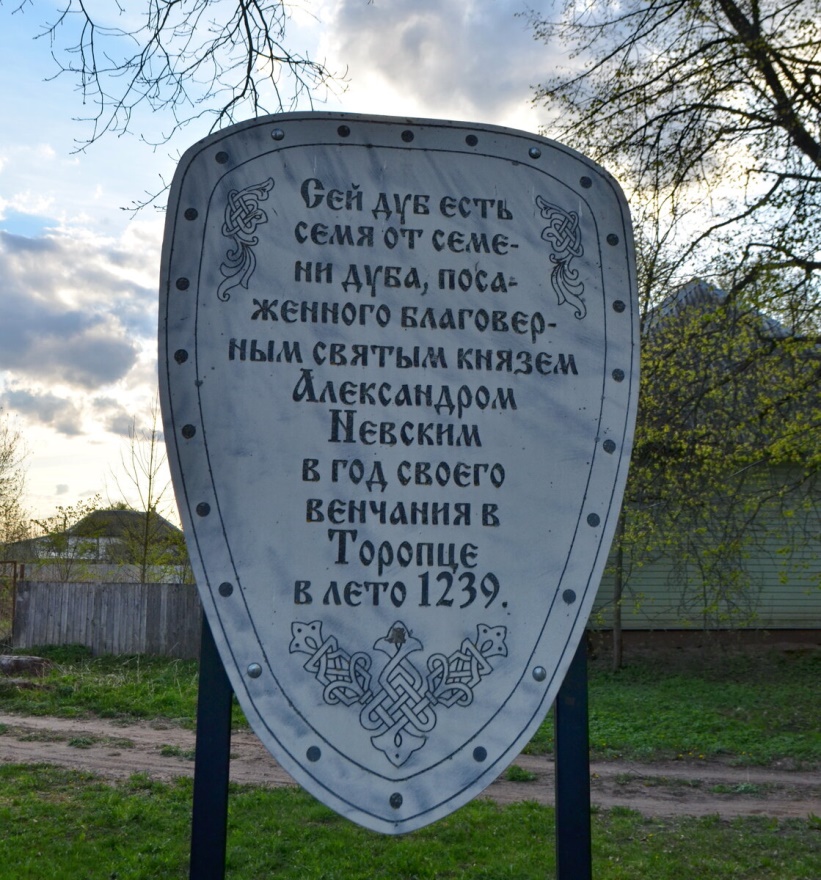 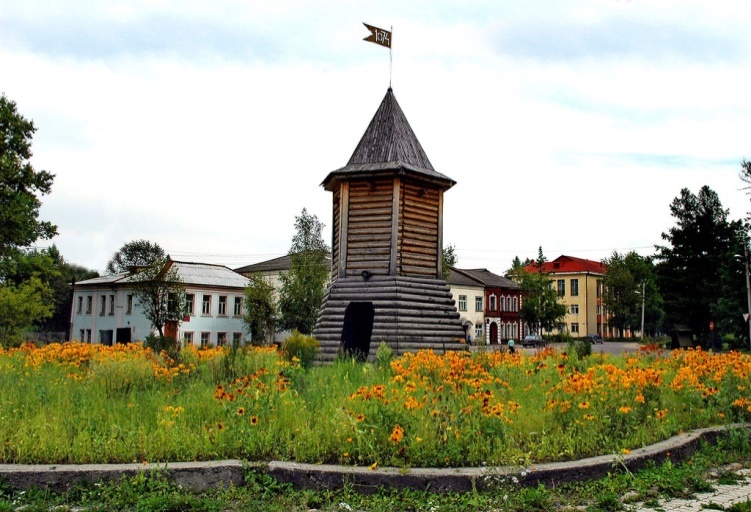 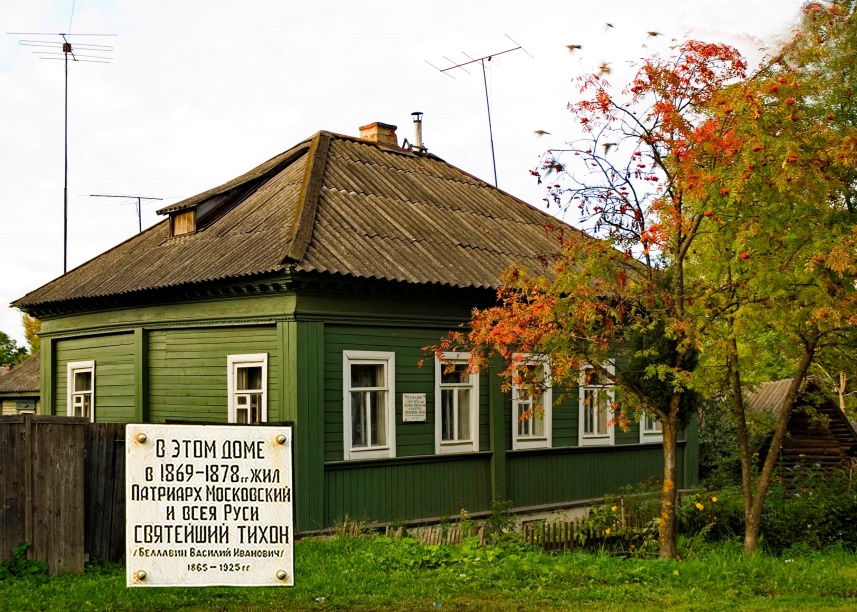 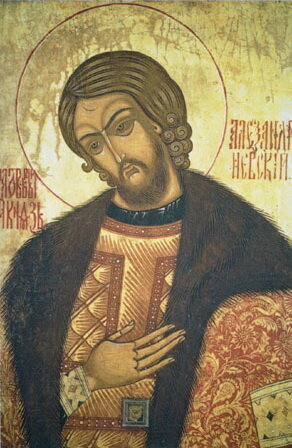 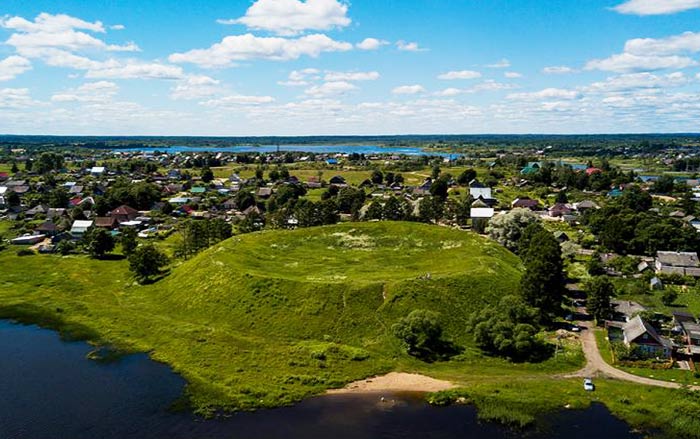 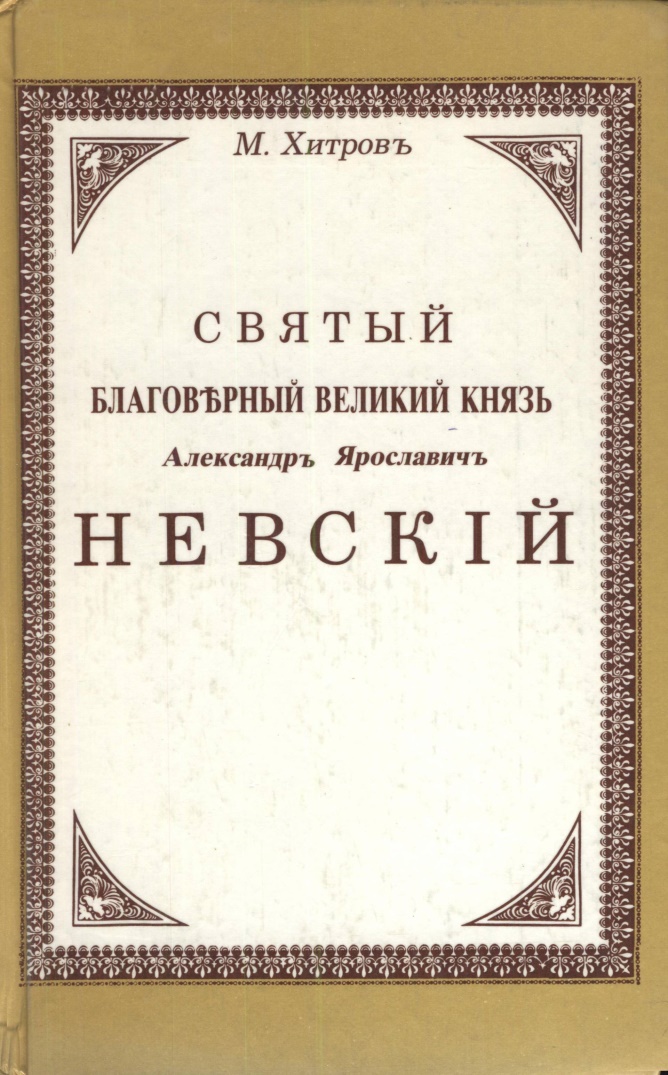 